  2016   년    월    일지원자      (인)상기 작성 내용이 사실임을 확인합니다.2016 년 월 일지원자 (인)입 사 지 원 서 성명성명한 글한 글희망 근무지희망 근무지희망 근무지희망 근무지희망 근무지성명성명영 문영 문희 망 업 무희 망 업 무희 망 업 무희 망 업 무희 망 업 무생 년 월 일생 년 월 일생 년 월 일생 년 월 일희 망 급 여희 망 급 여희 망 급 여희 망 급 여희 망 급 여성 별성 별성 별성 별연 락 처연 락 처연 락 처연 락 처연 락 처결 혼 여 부결 혼 여 부결 혼 여 부결 혼 여 부E - M A I LE - M A I LE - M A I LE - M A I LE - M A I L현 주 소현 주 소현 주 소현 주 소학력학력기 간기 간기 간기 간기 간출 신 학 교 및 전 공출 신 학 교 및 전 공출 신 학 교 및 전 공출 신 학 교 및 전 공출 신 학 교 및 전 공출 신 학 교 및 전 공출 신 학 교 및 전 공출 신 학 교 및 전 공출 신 학 교 및 전 공출 신 학 교 및 전 공출 신 학 교 및 전 공졸 업 여 부졸 업 여 부졸 업 여 부졸 업 여 부졸 업 여 부졸 업 여 부소 재 지소 재 지학력학력학력학력학력학력경력경력경력경력기 간기 간기 간기 간회 사 명회 사 명회 사 명회 사 명담 당 업 무담 당 업 무담 당 업 무담 당 업 무담 당 업 무담 당 업 무담 당 업 무직위/월급여직위/월급여직위/월급여직위/월급여퇴 직 사 유퇴 직 사 유퇴 직 사 유경력경력경력경력경력경력경력경력유유유경력경력경력경력~~~~경력경력경력경력     ~     ~     ~     ~기타기타기타자 격 증자 격 증자 격 증취득일(년/월)취득일(년/월)취득일(년/월)취득일(년/월)P C 활 용 (상/중/하)P C 활 용 (상/중/하)P C 활 용 (상/중/하)P C 활 용 (상/중/하)P C 활 용 (상/중/하)P C 활 용 (상/중/하)외 국 어외 국 어외 국 어외 국 어외 국 어병 역병 역병 역병 역병 역기타기타기타한글/ MS워드 : 한글/ MS워드 : 한글/ MS워드 : 한글/ MS워드 : 한글/ MS워드 : 한글/ MS워드 : 영 어(상/중/하)영 어(상/중/하)영 어(상/중/하)영 어(상/중/하)영 어(상/중/하)군    별 :   군    별 :   군    별 :   군    별 :   군    별 :   기타기타기타프리젠테이션 :프리젠테이션 :프리젠테이션 :프리젠테이션 :프리젠테이션 :프리젠테이션 :기 타(상/중/하)기 타(상/중/하)기 타(상/중/하)기 타(상/중/하)기 타(상/중/하)복무기간 :       복무기간 :       복무기간 :       복무기간 :       복무기간 :       기타기타기타스프레드시트 : 스프레드시트 : 스프레드시트 : 스프레드시트 : 스프레드시트 : 스프레드시트 : TOEIC 점TOEIC 점TOEIC 점TOEIC 점TOEIC 점면제사유 :       면제사유 :       면제사유 :       면제사유 :       면제사유 :       가족 관계가족 관계가족 관계가족 관계가족 관계관 계관 계관 계관 계성 명성 명성 명성 명성 명연 령연 령연 령직 업직 업직 업직 업직 업동 거 여 부 (유/무)동 거 여 부 (유/무)동 거 여 부 (유/무)동 거 여 부 (유/무)가족 관계가족 관계가족 관계가족 관계가족 관계가족 관계가족 관계가족 관계가족 관계가족 관계가족 관계가족 관계가족 관계가족 관계가족 관계가족 관계가족 관계가족 관계가족 관계가족 관계자 기 소 개 서성장과정.성격의 장/단점학창시절 및 경력사항지원동기 및 입사 후 포부성장과정.성격의 장/단점학창시절 및 경력사항지원동기 및 입사 후 포부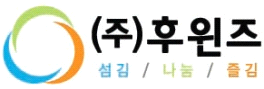 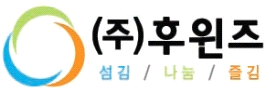 